Software Engineering Stage 6 (Year 11) – sample scope and sequence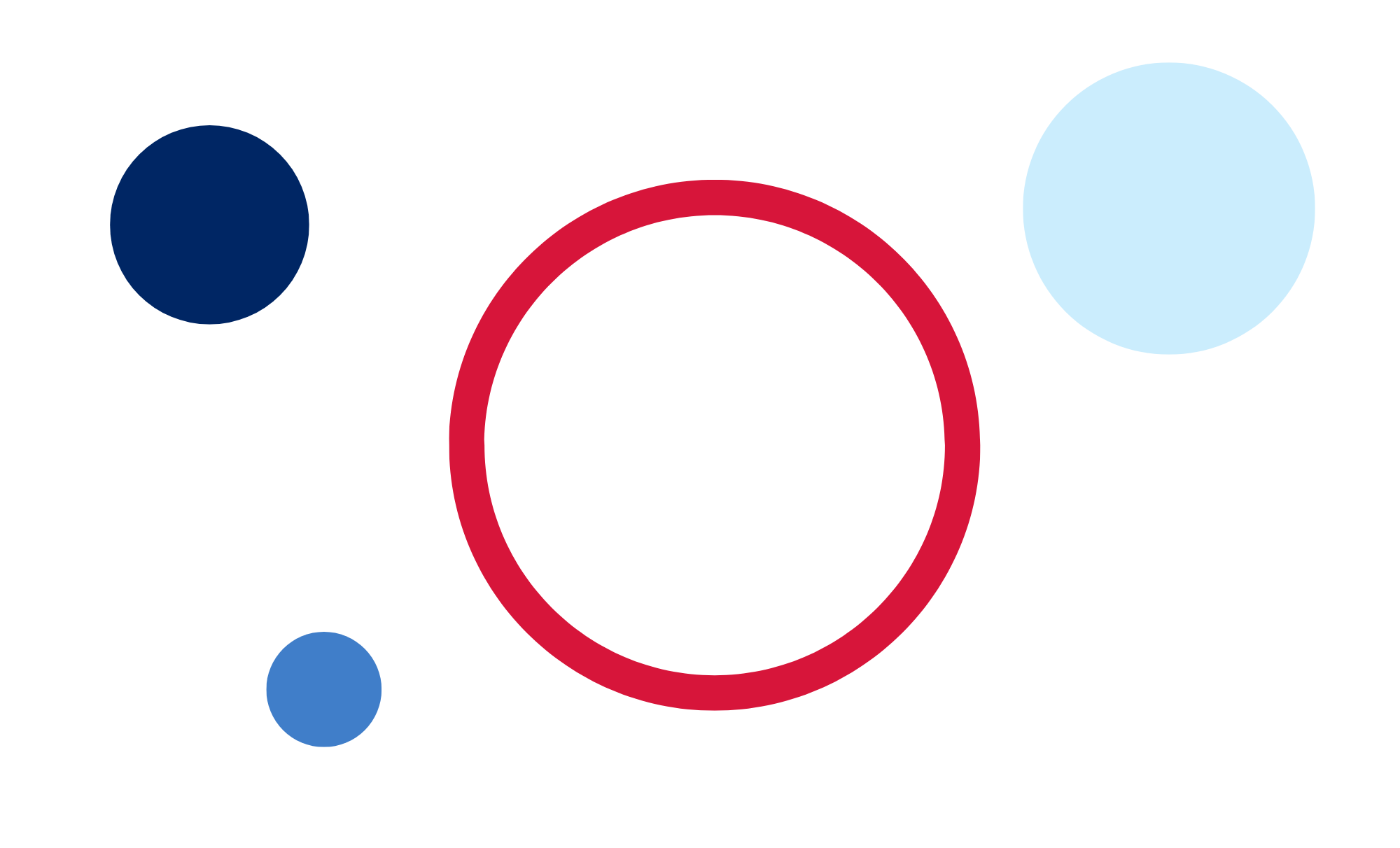 RationaleAll NSW public schools need to plan curriculum and develop teaching programs consistent with the Education Act 1990 (NSW) and the NSW Education Standards Authority (NESA) syllabuses and credentialing requirements.Scope and sequences form part of the ongoing documentation or evidence schools maintain to comply with the department’s policy, policy standards, and registration requirements.Developing a robust scope and sequence has many benefits and may help teachers and schools to:promote high expectations for student learningidentify opportunities for explicit teachingcreate opportunities for students to receive feedback on their learningsystematically plan for and undertake assessmentcollect and use data to monitor achievements and identify gaps in learningdifferentiate curriculum delivery to meet the needs of students at different levels of achievementcollaborate with other teachers to plan for quality teaching and learning.This resource can be used as a basis for the teacher’s own program, assessment, or scope and sequence. Teachers will need to contextualise all Department of Education resources for their classroom. This sample scope and sequence has suggested timeframes that may need to be adjusted by the teacher to meet the needs of their students.Software Engineering Stage 6 (Year 11) – sample scope and sequenceTable 1 – Stage 6 (Year 11) – Software Engineering sample scope and sequenceSupport and alignmentResource evaluation and support: all curriculum resources are prepared through a rigorous process. Resources are periodically reviewed as part of our ongoing evaluation plan to ensure currency, relevance and effectiveness. For additional support or advice, contact the TAS curriculum team by emailing TAS@det.nsw.edu.au.Alignment to system priorities and/or needs: School Excellence Policy, School Success ModelAlignment to the School Excellence Framework: this resource supports the School Excellence Framework elements of curriculum (curriculum provision, teaching and learning programs) and effective classroom practice (lesson planning).Alignment to Australian Professional Teaching Standards: this resource supports teachers to address Australian Professional Teaching Standards 2.2.2, 3.2.2.Consulted with: Curriculum and Reform and subject matter expertsNSW syllabus: Software Engineering 11–12 SyllabusSyllabus outcomes: SE-11-01, SE-11-02, SE-11-03, SE-11-04, SE-11-05, SE-11-06, SE-11-07, SE-11-08, SE-11-09Author: TAS Curriculum Support TeamPublisher: State of NSW, Department of EducationResource: scope and sequenceRelated resources: further resources to support Stage 6 Software Engineering can be found on the TAS curriculum website.Professional learning: relevant professional learning is available through the TAS statewide staffroom.Creation date: 2023Rights: © State of New South Wales, Department of Education.Evidence baseThis document contains NSW Curriculum and syllabus content. The NSW Curriculum is developed by the NSW Education Standards Authority. This content is prepared by NESA for and on behalf of the Crown in right of the State of New South Wales. The material is protected by Crown copyright.Please refer to the NESA Copyright Disclaimer for more information https://educationstandards.nsw.edu.au/wps/portal/nesa/mini-footer/copyright.NESA holds the only official and up-to-date versions of the NSW Curriculum and syllabus documents. Please visit the NSW Education Standards Authority (NESA) website https://educationstandards.nsw.edu.au/ and the NSW Curriculum website https://curriculum.nsw.edu.au/home.Software Engineering 11–12 Syllabus © NSW Education Standards Authority (NESA) for and on behalf of the Crown in right of the State of New South Wales, 2022.NESA (NSW Education Standards Authority) (2021) ‘Advice on scope and sequences’, Programming, NESA website, accessed 29 August 2022.State of New South Wales (Department of Education) (2022) ‘Differentiating learning’, Refining practice, NSW Department of Education website, accessed 29 August 2022.Wiliam D (2013) ‘Assessment: The bridge between teaching and learning’, Voices from the Middle, 21(2):15–20, accessed 29 August 2022.© State of New South Wales (Department of Education), 2023The copyright material published in this resource is subject to the Copyright Act 1968 (Cth) and is owned by the NSW Department of Education or, where indicated, by a party other than the NSW Department of Education (third-party material).Copyright material available in this resource and owned by the NSW Department of Education is licensed under a Creative Commons Attribution 4.0 International (CC BY 4.0) licence.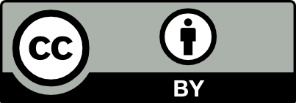 This licence allows you to share and adapt the material for any purpose, even commercially.Attribution should be given to © State of New South Wales (Department of Education), 2023.Material in this resource not available under a Creative Commons licence:the NSW Department of Education logo, other logos and trademark-protected materialmaterial owned by a third party that has been reproduced with permission. You will need to obtain permission from the third party to reuse its material.Links to third-party material and websitesPlease note that the provided (reading/viewing material/list/links/texts) are a suggestion only and implies no endorsement, by the New South Wales Department of Education, of any author, publisher, or book title. School principals and teachers are best placed to assess the suitability of resources that would complement the curriculum and reflect the needs and interests of their students.If you use the links provided in this document to access a third-party's website, you acknowledge that the terms of use, including licence terms set out on the third-party's website apply to the use which may be made of the materials on that third-party website or where permitted by the Copyright Act 1968 (Cth). The department accepts no responsibility for content on third-party websites.TermLearning overviewOutcomesSkillsAssessmentTerm 1Programming FundamentalsSE-11-01 describes methods used to plan, develop and engineer software solutionsSE-11-02 explains how structural elements are used to develop programming codeSE-11-06 applies tools and resources to design, develop, manage and evaluate softwareSE-11-07 implements safe and secure programming solutionsStudents are introduced to software engineering by applying computational thinking skills to develop a program. In this focus area students apply core knowledge and skills to develop project(s) that incorporate standard algorithmic structures converted into programming code.These projects introduce the project management skills students will develop throughout the course.Project examples include:the conversion of a standard board game into a computer gamedesigning a memory game, maze and arcade-style video game.Programming Fundamentals project – Term 1 Week 10Term 2The Object-Oriented ParadigmSE-11-01 describes methods used to plan, develop and engineer software solutionsSE-11-02 explains how structural elements are used to develop programming codeSE-11-03 describes how current hardware, software and emerging technologies influence the development of software engineering solutionsSE-11-04 applies safe and secure practices to collect, use and store dataSE-11-06 applies tools and resources to design, develop, manage and evaluate softwareSE-11-07 implements safe and secure programming solutionsSE-11-08 applies language structures to refine codeSE-11-09 manages and documents the development of a software projectStudents exercise the essential skills developed in the Programming Fundamentals focus area and apply these to the specific requirements of object-oriented programming (OOP) languages.Students apply core knowledge and skills to develop project(s) that apply the intricate skills associated with designing and programming using OOP.Project examples include:a quiz-based application, stopwatch and alarm clocka bulk file renaming toola simple graphic user interface (GUI) and application programming interface (API).Formative assessment ongoingTerm 3Programming MechatronicsSE-11-01 describes methods used to plan, develop and engineer software solutionsSE-11-02 explains how structural elements are used to develop programming codeSE-11-03 describes how current hardware, software and emerging technologies influence the development of software engineering solutionsSE-11-06 applies tools and resources to design, develop, manage and evaluate softwareSE-11-07 implements safe and secure programming solutionsSE-11-08 applies language structures to refine codeSE-11-09 manages and documents the development of a software projectStudents extend the learning experienced through the Programming Fundamentals and The Object-Oriented Paradigm focus areas to develop project(s) by building and programming a mechatronic system using a range of sensors, actuators and end effectors.Projects explore the use and application of robotics, controllers and the programming of these devices. Students apply the coding skills developed in the previous focus areas.Blended object-oriented programming/
mechatronics project –Term 3 Week 5Yearly Examination – Term 3 Weeks 9–10